COMITE SPORT ADAPTE DORDOGNE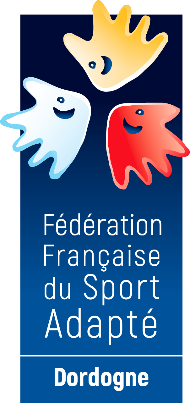 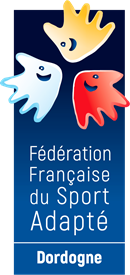  Lieu-dit Masseroux  Atur – 24750 – Boulazac Isle Manoir	Tél : 06 46 90 00 53E-mail : clement.liabot@sportadapte.fr  En partenariat avec l’Association Les Vergnes Sports, le comité Dordogne du sport adapté vous invite à participer à cet événement :COURSE D’ORIENTATION SPORT ADAPTE JEUNEJournée loisir MERCREDI 12 SEPTEMBRE 2022
 Parking de la Mairie – 24330 St Laurent sur ManoirePROGRAMME SPORTIF PREVISIONNEL10H00 		Accueil des sportifs 10H30		Début des activités 12H30		Repas sur place & fin de la randonnéeRepas issus de vos paniersINFORMATIONS SPORTIVESEquipement : Prévoir une tenue sportive adaptée à la météo ainsi que de quoi hydrater vos sportifsContenu : L’activité se fera par équipes de 3, elles seront mixées entres les associations participantes sport adapté et UNSS le cas échéant. L’orientation sera faite à partir d’un plan adapté ainsi que de photos.Licence FFSA 2022/2023 est obligatoire. COMITE SPORT ADAPTE DORDOGNELieu dit Masseroux  Atur – 24750 – Boulazac Isle Manoir	Tél : 06 46 90 00 53E-mail : clement.liabot@sportadapte.fr  FICHE D’ENGAGEMENT - COURSE D’ORIENTATION SPORT ADAPTE JEUNE
St Laurent sur Manoire – Mercredi 12 octobre 2022A renvoyer au CDSA24 avant le Vendredi 7 octobre 2022N° d’affiliation
 et nom de l’AssociationAdresse EmailAccompagnateur nom / prénom +
N° tel NOM - PrénomDate de NaissanceLicence à la journée (oui-non) 